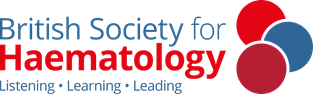 Please return completed application forms and direct any questions to globalhaem@b-s-h.org.ukApplication formInternational Haematology society application for BSH funded speaker.Details of haematology/transfusion societyName of haematology/transfusion society:Country or region:Size of society (number of members):Details of haematology conference / scientific meetingTitle of meeting:Proposed venue and date:Estimated number of attendees:Brief outline of meeting programme/objectives:Other invited speakersWhat topic would you like to be covered by the speaker? (For example: Update in CLL, current management of thalassaemia, transfusion safety, VWD etc. It is beneficial to be specific.) Please note that we cannot accommodate any changes to the topics you specify here.Please give a brief outline of the reason(s) for choosing the topic identified above and what you hope will be achieved in your setting in relation to this topicAdditional sessions and ongoing collaborative working are highly encouraged. Do you have any plans for additional activities? Examples could include teaching and seminars, meeting with clinical or scientific teams, or contributing to research or guideline development. Part of the evaluation of this BSH initiative will assess any collaborations arising from this opportunity, for example new research partnerships, or the development of local guidelines. How do you envisage any resulting collaboration with the speaker to be of benefit to your society and its members?Your DetailsYour name, title and institutional affiliation:Position within haematology society:Contact details including: postal address, phone number and email